FiguresTablesTable I. Small mammal species captured during the field experiment, at Garrafão locality, Serra dos Órgãos National Park, Rio de Janeiro, Brazil. Number of individuals and captures also presented per forest strata under parenthesis. US – understory; Can – canopy.Table II. Number of individuals captured (Ind.), total number of captures (Capt.), capture success (CS) and species richness obtained per sampling section during the field experiment, at Garrafão locality, Serra dos Órgãos National Park, Rio de Janeiro, Brazil.Table III. Number of individuals (Ind.) and number of captures (Capt.) per edible bait used during the bait test developed at Garrafão locality, Serra dos Órgãos National Park, Rio de Janeiro, Brazil.Table IV. Small mammals captured during the bait test, at Garrafão locality, Serra dos Órgãos National Park, Rio de Janeiro, Brazil. Ind. - number of individuals captured; Capt. - number of captures; Bait – most successful bait attracting the given species; CS – capture success of the best bait; In parenthesis, CS for all bait test; PI – preference index (ratio between the CS of the best bait by the CS of the species).* We did not consider terrestrial species. ** Philander quica did not have preference index, since 3 of the 4 baits tested were equally successful in capturing it.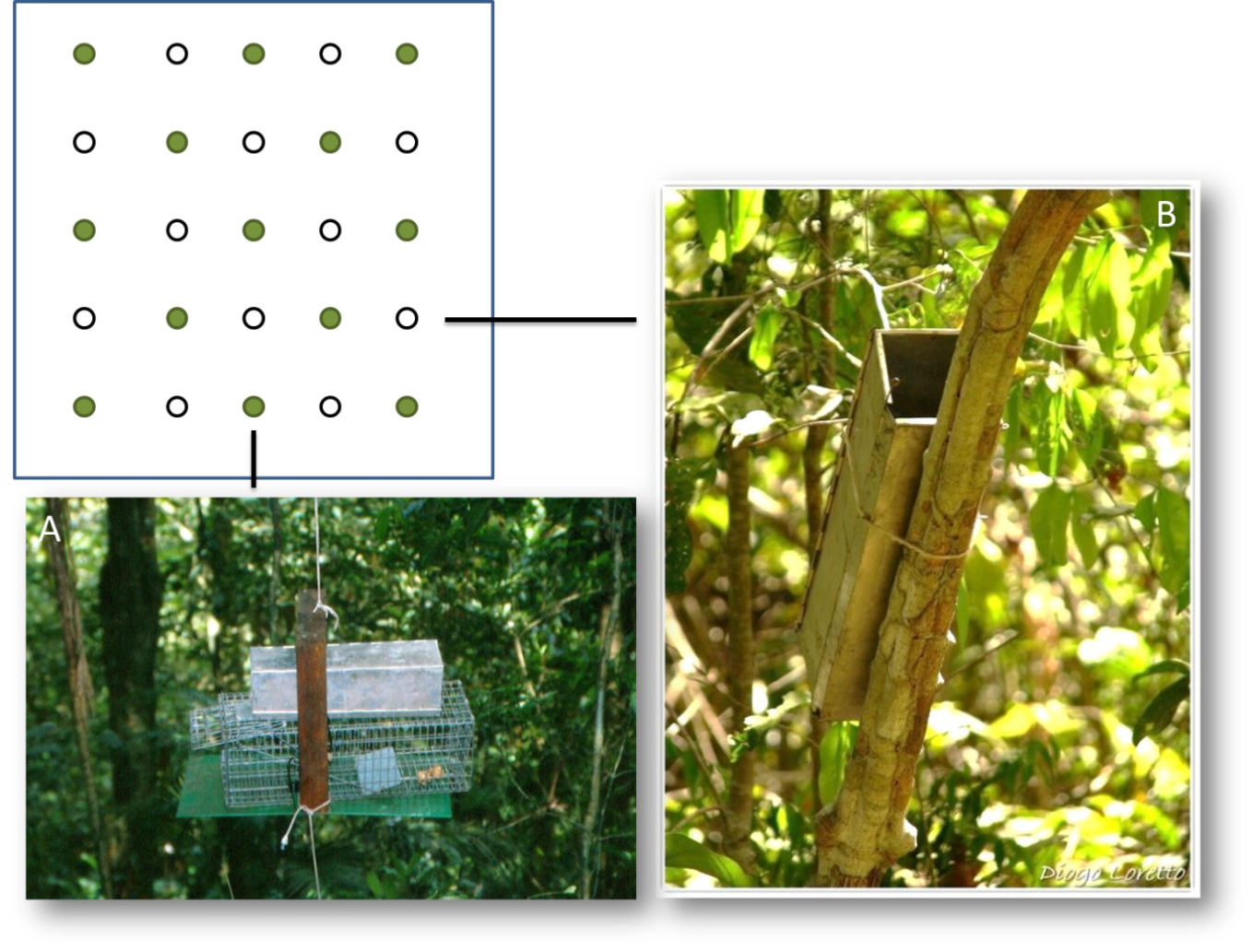 Figure 1. Sampling grid and spatial arrangement of trap stations (upper), where we set Sherman traps (canopy – A; understory - B) and Tomahawk traps (canopy – A) at Garrafão locality, Serra dos Órgãos National Park, Rio de Janeiro, Brazil.Figure 2. Bait use frequency in ecological studies concerning small mammals in Brazil. Y-axis scale resembles the total number of studies gathered.Figure 3. Bait use frequency in studies that used sampling effort to capture small arboreal mammals.SpeciesIndividuals (forest strata)Captures (forest strata)Capture successCaluromys philander9 (9 Can; 1 US)35 (34 Can; 1 US)1,22%Didelphis aurita7 (7 Can; 1 US)9 (8 Can; 1 US)0,31%Eurioryzomys russatus1 (US)1 (US)0,03%Guerlinguetus brasiliensis3 (US)4 (US)0,14%Marmosops incanus17 (US)35 (US)1,22%Metachirus myosurus1 (US)3 (US)0,10%Marmosa paraguayana8 (8 Can; 7 US)38 (18 Can; 20 US)1,32%Philander quica5 (3 Can; 3 US)9 (6 Can; 3 US)0,31%Rhipidomys itoan6 (5 Can; 5 US)22 (14 Can; 8 US)0,76%Trinomys dimidiatus2 (US)2 (US)0,07%Total Geral58 (32 Can; 40 US)158 (80 Can; 78 US)5,49%Sampling sessionEffortInd.Capt.CS (%)Richness1720 trap-nights23365,072720 trap-nights24344,783720 trap-nights28496,894720 trap-nights21395,45BaitUnderstory Understory CanopyCanopyTotalTotalInd.Capt.Ind.Capt.Ind.Capt.Pineapple131510132328Banana253220414573Meat342357Pasta172814213149Species*Locomotor habitsInd.Capt.BaitCSPICaluromys philanderArboreal935Banana3.61% (1.21%)2.98Guerlinguetus brasiliensisArboreal44Banana0.41% (0.13%)3.15Marmosa paraguayanaArboreal838Banana2.91% (1.31%)2.22Rhipidomys itoanArboreal622Pineapple 1.11% (0.76%)1.46Didelphis auritaScansorial77Banana0.41% (0.24%)1.70Marmosops incanusScansorial1736Banana1.80% (1.25%)1.44Philander quicaScansorial59Pineapple, meat, pasta0.28% (0.31%)**